Wzór decyzji Sędziego GłównegoZałącznik nr 5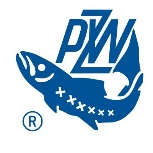 ................................. dnia ........................................Miejscowość, 			dataDECYZJA Nr .................Sędzia Główny zawodów ......................................................................................................................................................... (imię i nazwisko Sędziego Głównego)rozpatrzył odwołanie zgłoszone przez: .............................................................................................................................................................................................................................................................................................................................................................................................................................................................................................................................................................................................................................................................................................................................................................................................i po zapoznaniu się z ............................................................................................................................................................................................................................................................................................................................................................................................................................................................................................................................................................................................................................................................................................................................................................................................................................................................................................................................................................................................................................................................................................................... podjął decyzję..........................................................................................................................................................................................................................................................................................................................................................................................................................................................................................................................................................................................................................................................................................................................................................................................................................................................................................................................................................................................................................................................................................................................................................................................................................................................................................................................................................................................................................................................................................................................................................................................Zgodnie z pkt. ...................część:........................ „Zasad Organizacji Sportu Wędkarskiego„orzeka:zwrot wpłaty wadium *                                                                                                                     przekazanie wpłaty wadium na konto sportu ZG PZW*.Podpis Sędziego Głównego................................................